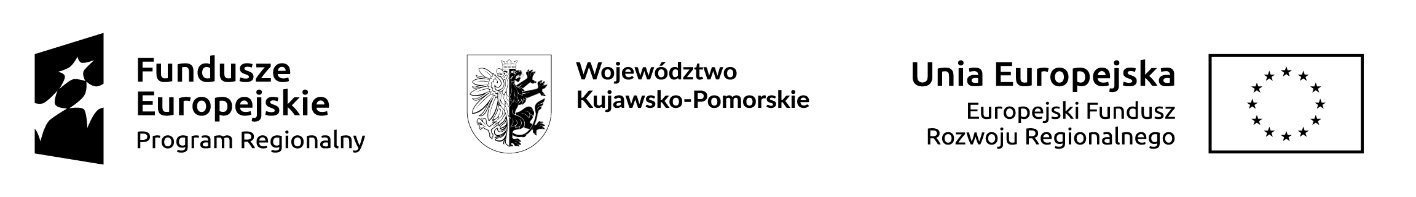 ZAPYTANIE OFERTOWEInformacje, które muszą zostać upublicznione w zapytaniu ofertowym:Informacje, które powinny zostać upublicznione w zapytaniu ofertowym, jeżeli Zamawiający je przewidział:Nazwa przedsiębiorstwaNaturalhouse Maciej LewandowskiNIP5611230855Adres siedzibyToporzysko 68 a 87-134 Zławieś WielkaNr wniosku o powierzenie grantu5/FWI-C19/2021/399Opis przedmiotu zamówieniaSamochód Toyota PRO ACE CITY MY 21 wersja 1.FURGON BRYGADOWY  ACTIVE2.Wersja LONG3.Silnik:2.4 T 1.5 D-4D 130 kM SCR6M/T S&S4.Skrzynia biegów  6M/T5.Kolor biały.Warunki udziału w postępowaniu oraz opis sposobu dokonywania oceny ich spełniania, przy czym stawianie warunków udziału nie jest obowiązkowe-------------------------------------------------Kryteria oceny ofertyCENA, WYPOSARZENIE DODATKOWE,GWARANCJA ,DOSTĘPNOŚĆInformacja o wagach punktowych lub procentowych przypisanych do poszczególnych kryteriów oceny ofertyCena 60%Wyposażenie dodatkowe 30 %Gwarancje 10%Sposób przyznawania punktacji za spełnienie danego kryterium oceny ofertyKryterium najkorzystniejszej ceny.Kryterium dodatkowego wyposażenia.Kryterium długości gwarancji.Kryterium dostępności.Termin składania ofertDo 19.11.2021r        7. Miejsce i sposób składania ofert Online na adres :naturalhouse@wp.pl       8. Termin realizacji umowyDo 7.12.20219. Kontakt w sprawie składania ofertTel:664061707 lub email :naturalhouse@wp.plZe składania ofert wykluczone są osoby i podmioty powiązane osobowo i kapitałowo 
z zamawiającym.10. Warunki istotnych zmian umowy zawartej w   wyniku przeprowadzonego postępowania o   udzielenie zamówienia, o ile przewiduje się możliwość zmiany takiej umowyNie przewiduje11. Możliwość składania ofert częściowych, o ile zamawiający taką możliwość przewidujeNie ma takiej możliwości.12. Sposób przedstawiania ofert wariantowych oraz minimalne warunki, jakim muszą odpowiadać oferty wariantowe wraz z wybranymi kryteriami oceny, jeżeli zamawiający wymaga lub dopuszcza ich składanie--------------------------------------------